БАШКОРТОСТАН РЕСПУБЛИКАҺЫБӨРЙӘН РАЙОНЫМУНИЦИПАЛЬ РАЙОНЫНЫҢИСКЕ СОБХАНҒОЛ АУЫЛ  СОВЕТЫ АУЫЛ БИЛӘМӘҺЕ СОВЕТЫ453580, Иске Собхангол ауылы,Салауат урамы, 38. тел. (34755) 3-68-00СОВЕТ СЕЛЬСКОГОПОСЕЛЕНИЯ СТАРОСУБХАНГУЛОВСКИЙ СЕЛЬСОВЕТМУНИЦИПАЛЬНОГО РАЙОНАБУРЗЯНСКИЙ РАЙОНРЕСПУБЛИКИ БАШКОРТОСТАН453580, с. Старосубхангуловоул. Салавата, 38 тел. (34755) 3-68-00_____________________________________________________________________________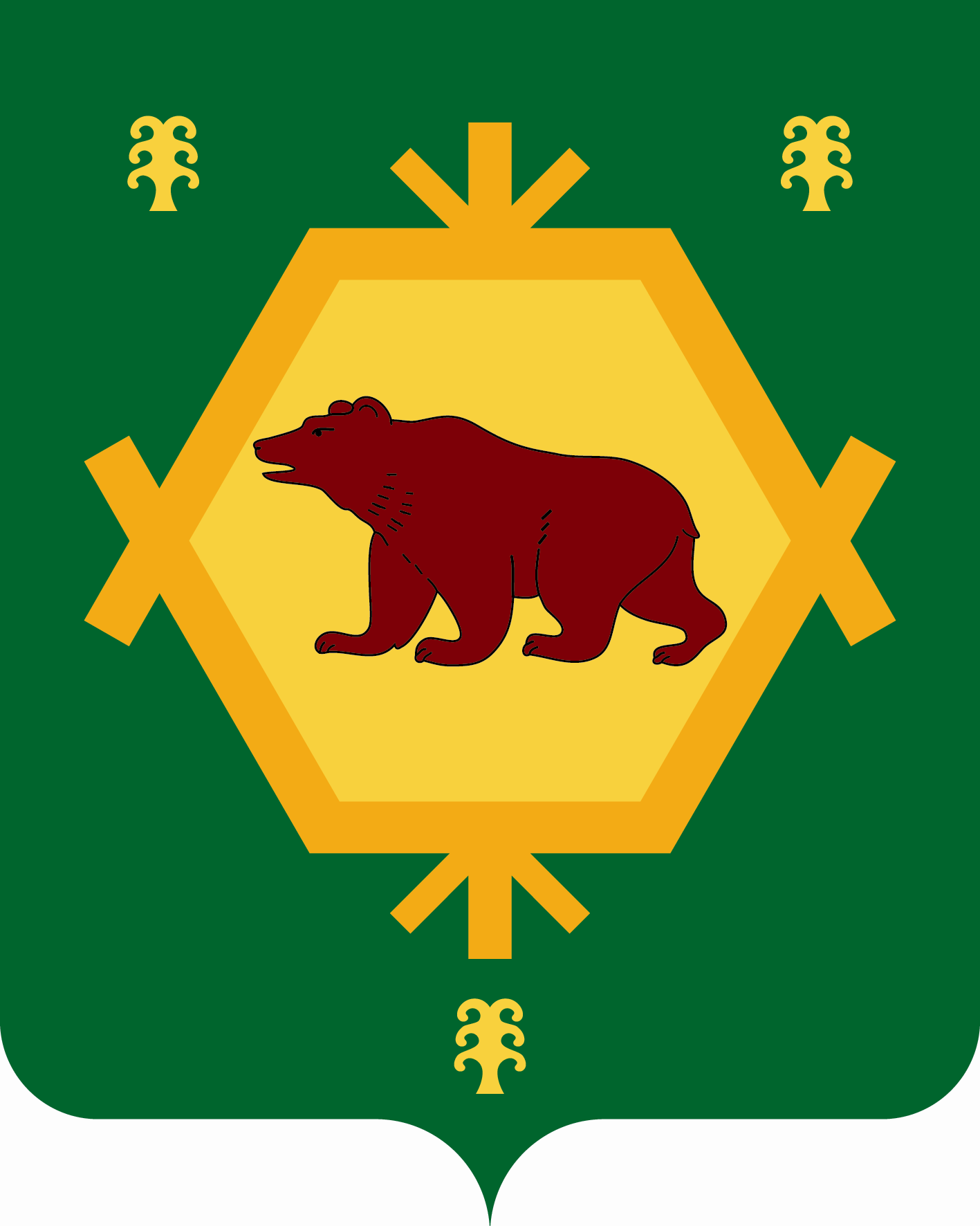  «29” ноябрь 2018 ЙЫЛ                                                                     «29» ноября 2018 ГОДО проведении публичных слушаниях по проекту бюджета сельского поселения Старосубхангуловский сельсовет муниципального района Бурзянский район Республики Башкортостан на 2019 год   и на плановый период 2020 и 2021 годовВ соответствии со статьей 28 Федерального закона «Об общих принципах организации местного самоуправления в Российской Федерации» Совет сельского поселения Старосубхангуловский сельсовет муниципального района Бурзянский район Республики Башкортостан решил:1.Провести публичные слушания по проекту бюджета сельского поселения Старосубхангуловский сельсовет муниципального района Бурзянский   район  Республики Башкортостан на  2019 год   и на плановый период 2020 и 2021  годов  «10»  декабря 2018 года  в 11-00 часов в здании Администрации сельского поселения Старосубхангуловский сельсовет муниципального района Бурзянский район по адресу: Республика Башкортостан, Бурзянский район, с. Старосубхангулово, ул. Салавата, 32.2. Утвердить состав  комиссии по организации и проведению публичных слушаний по проекту бюджета сельского поселения Старосубхангуловский сельсовет муниципального района Бурзянский район на  2019 год   и на плановый период 2020 и 2021  годов.-председатель комиссии: Аратов Забир Саматович, депутат от избирательного округа № 6;-заместитель председателя комиссии: Кулдавлетов Мажит Зекреевич, депутат от избирательного округа №3,-члены комиссии: - Кулдубаева Гульдар Рахимьяновна, депутат от избирательного участка № 1;- Халиуллин Тагир Шарифович, депутат от  избирательного округа № 4;- Кулдавлетов Азат Саитахметович, депутат от  избирательного округа № 2. 3.Установить, что письменные предложения жителей сельского поселения Старосубхангуловский сельсовет муниципального района Бурзянский район Республики Башкортостан по проекту бюджета, указанному в пункте 1 настоящего решения, направляются в Совет сельского поселения Старосубхангуловский сельсовет муниципального района Бурзянский район Республики Башкортостан (по адресу:) Республика Башкортостан, Бурзянский район, с. Старосубхангулово, ул. Салавата, 32   в    период    со   дня   опубликования настоящего   Решения  до «10» декабря  2018 года.4. Настоящее решение обнародовать на информационном стенде администрации сельского поселения Старосубхангуловский сельсовет муниципального района Бурзянский район и разместить на официальном сайте муниципального района Бурзянский район Республики Башкортостан в сети Интернет.Председатель Совета сельского поселенияСтаросубхангуловский сельсовет муниципального района Бурзянский район Республики Башкортостан                                                Р.Р. ШахниязовКАРАР№3-32/186РЕШЕНИЕ